L/N FFA SILENT LABOR AUCTIONFebruary 10th LN Raiders vs. Harvard 32 students with awesome work skills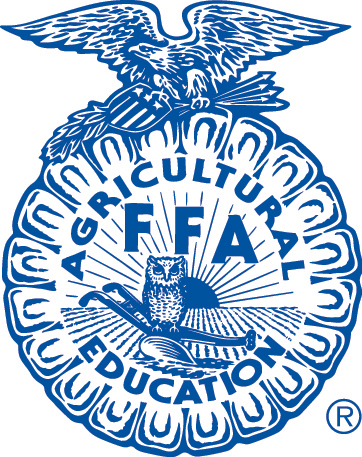 4 Hours Labor - $30.00 Base price6 Hours Labor - $40.00 Base priceWe will accept bids throughout the Girls Varsity Game and until the Boy’s Varsity Basketball Game 1st QuarterAnnounce winners at Half time!!! *Special Monsanto Recognition* will be held during halftime for the American Farmers Grow Communities Donation!!